Olympic torch comes to DublinSonia O'Sullivan will be the first Olympic torchbearer through Dublin when it arrives in the city in June.Olympic medal winners Michael Carruth and Wayne McCullough will be involved in handing over the torch at the border. Schoolchildren from Newry and Dundalk will also take part.A short relay will take place in Howth, where the headquarters of the Olympic Council is located before it is taken to Dublin city centre.It is that expected thousands of people will line the streets of Dublin to witness the eventLook up the following words from the story: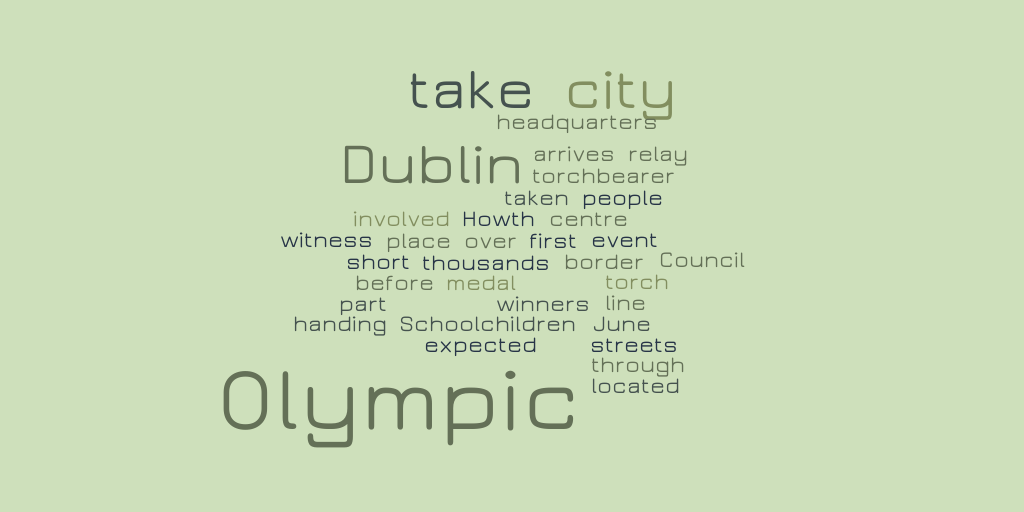 